Aufgabe 1Warum sind die Löhne so verschieden? Schauen Sie den Filmbeitrag an und notieren Sie zum Bild den jeweiligen Faktor, welcher die Höhe eines Gehalts beeinflusst. Beantworten Sie dann die Anschlussfrage in Stichworten.Aufgabe 2Warum reden Ihrer Meinung nach Leute nicht gern über ihren Lohn?Individuelle LösungenAufgabe 3 Was lässt sich aus einer wissenschaftlichen Studie betreffend fairem Lohn ableiten?Man ist dann mit dem Lohn zufrieden, wenn man mehr verdient als die Nachbarn, Kollegen oder Freunde.Aufgabe 4Welche zwei Initiativen über Löhne lehnte das Schweizer Stimmvolk ab?1:12 Initiative: Der Chef sollte maximal 12x mehr verdienen als die andern AngestelltenMindestlohn-Initiative: für eine Vollzeitstelle soll der Lohn mindestens 4000 Franken betragenAufgabe 5Was ist nun ein fairer Lohn? Notieren Sie in Stichworten, wie diese Personen diese Frage beantworten.Aufgabe 6Notiere Sie Ihre persönliche Definition von einem fairen Lohn.Individuelle Lösungen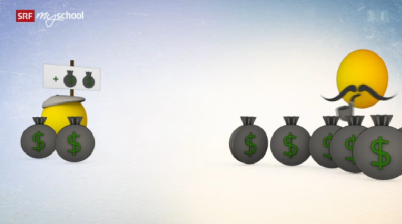 Faktor: Angebot und NachfrageWelche Ausnahme wird erwähnt?Löhne werden zwischen Arbeitgeberverbänden und Gewerkschaft verhandelt.
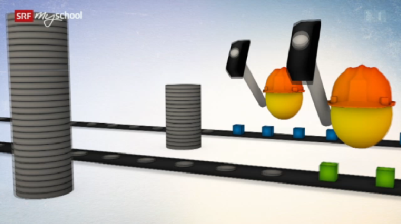 Faktor: ProduktivitätErkläre diesen Faktor.Je besser ein Angestellter arbeitet, desto mehr Geld erwirtschaftet er für den Betrieb.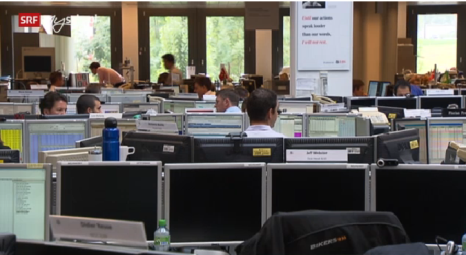 Faktor: Beruf/BrancheWas hältst du von der Aussage von V. Vogt:Es gibt einen freien Arbeitsmarkt in der Schweiz. Wer mit seinem Lohn nicht zufrieden ist, der kann ja seine Stelle wechseln.Individuelle Lösung, z.B. aufgrund ihrer Fähigkeiten sind gewisse Menschen auf spezielle Anstellungen angewiesen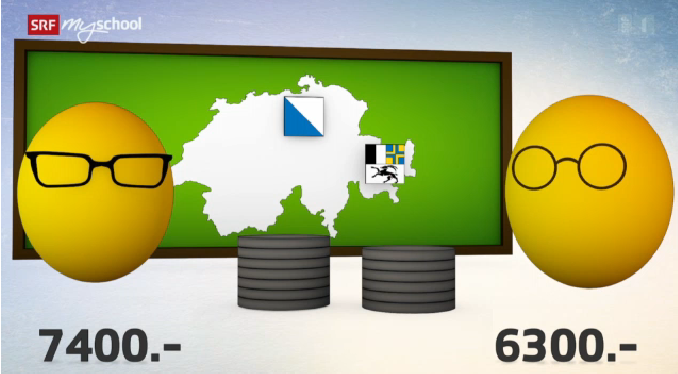 Faktor: regionale UnterschiedeWie begründet V. Vogt diese Unterschiede?Mit den unterschiedlichen Lebenshaltungskosten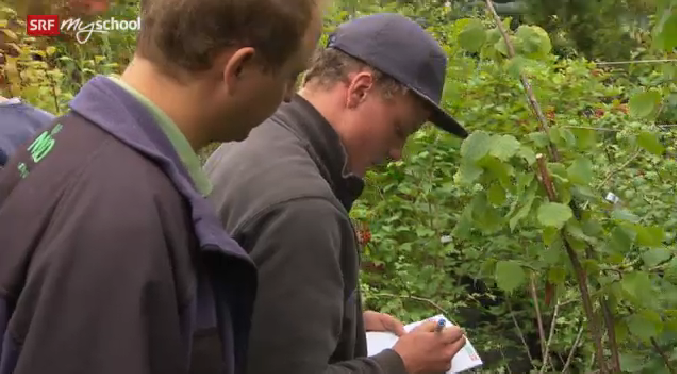 Faktor: Aus- und WeiterbildungWas spielt nebst diesem Faktor auch noch eine Rolle?Verantwortung, persönlicher EinsatzValentin VogtPräsident Schweizerischer ArbeitgeberverbandUeli MäderProf. für Soziologie Uni BaselStefan EbneterLandschaftsgärtnerGesamtpaket betrachten, dazu gehören:branchenüblicher Lohn; Ausbildung; Ferien; 13. Monatslohn; Sozialversicherungen; berufliche VorsorgeLohn muss Existenz sichernbei der Leistung die persönlichen Fähigkeiten berücksichtigenLohn stimmt, wenn auch noch andere Faktoren dazu kommen wie:Freiheiten; Erfüllung bei der Arbeit; Vielseitigkeit; abwechslungsreiche Arbeit